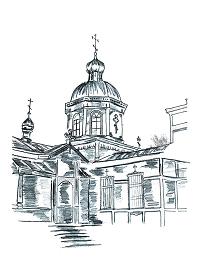                          Храм Казанской иконы Божией Матери села  Алексеевского основан в 1840 году в Поволжье казаками переселенцами (по некоторым сведениям в ст. Александрийской). Эта церковь является полностью деревянной, походной, казачьей, перевозной. В ноябре 2010 года ей исполнилось 170 лет с момента основания. В 1905 году она была перевезена в основанное чуть ранее село Алексеевское и установлено в его центре. Таким образом,  2010 год ознаменовался еще одной памятной датой для храма – 105-й годовщиной его нахождения в селе Алексеевском.              На территории Ставропольского края на данный период таких деревянных, походных, казачьих храмов насчитывается 3, однако,  самый старинный  из них расположен в селе Алексеевском.             Внутреннее устройство и убранство храма соответствует времени его основания.            О том, что этот храм действительно является казачьим, говорит наличие в нем старинных икон – покровителей казачества. В этом казачьем храме приносили присягу на верность России многие поколения казаков.          А то яркое свидетельство, что храм даже в настоящее время никаким образом не закреплен на фундаменте, говорит о его принадлежности к малому числу походных и переносных храмов.        В период революции, а далее и в период Великой отечественной войны,  храм являлся оплотом веры народа. На краткий промежуток времени церковь была оборудована коммунистической властью под зерносклад, что благодаря заступничеству народа сохранило ее от разрушения и помогло сберечь особо чтимые верующими людьми святыни.            Храм и сохранившиеся в нем старинные реликвии имеют огромную духовную ценность и достойны самого глубокого внимания к ним.          В 1995 году министерством культуры Ставропольского края храм был включен в число памятников архитектуры и духовного наследия нашего региона.     К сожалению,  не сохранилось старинных фотографий изначального расположения села, в центре которого располагался храм, однако,  по воспоминаниям сторожил,  церковь стояла на берегу очень живописного озера, которого с течением времени просто не стало. В настоящее же время храм стоит на окраине села, так как в 1988 году наводнение смыло несколько улиц и людям пришлось переселиться в более безопасные места в черте населенного пункта.